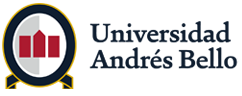 Departamento de HumanidadesLicenciatura en Historia /Licenciatura en Letras***Lecturas sobre Gabriela Mistral.Cruces entre imagen, historia y literaturaMartes 4 de agosto de 2015Centro Cultural de EspañaAvda. Providencia  927, Santiago10:30hrs. Presentación. Rafael Gaune / Universidad Andrés Bello.Luis Valenzuela / Universidad Andrés Bello.10:40hrs. “Orden y espacio en la prosa territorial de Gabriela Mistral”.Hugo Herrera / Universidad Andrés Bello11:00hrs. “Gabriela Mistral en Los Andes (1912-1918): poesía e historial local”.Natalie Guerra y Belén Fernández11:20hrs. Comentarios y preguntas.11.40hrs. Café.12:00hrs. “Púbica y funcional: narrativas de la imagen de Gabriela Mistral ".Claudia Cabello Hutt / University of North Carolina12:20hrs. “Mistral Andina”.Magda Sepúlveda / Pontificia Universidad Católica de Chile. 12:40hrs. Comentarios y preguntas.